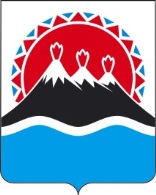 П О С Т А Н О В Л Е Н И ЕПРАВИТЕЛЬСТВА  КАМЧАТСКОГО КРАЯг. Петропавловск-КамчатскийПРАВИТЕЛЬСТВО ПОСТАНОВЛЯЕТ:1. Внести в часть 31 постановления Правительства Камчатского края от 08.02.2010 № 67-П «Об установлении предельных (максимальных) и сниженных тарифов на перевозку пассажиров и багажа воздушным транспортом в межмуниципальном сообщении на территории Камчатского края» следующие изменения:1) пункт 1 изложить в следующей редакции:«1) для граждан Российской Федерации, постоянно или преимущественно проживающих на территории Камчатского края;»;2) пункт 3  изложить в следующей редакции:«3) для работников исполнительных органов государственной власти Камчатского края, органов местного самоуправления муниципальных образований в Камчатском крае, организаций, финансируемых за счет средств краевого бюджета и бюджетов муниципальных образований в Камчатском крае, направляемых в командировку, на основании письменного решения работодателя;».2. Настоящее постановление вступает в силу через десять дней после дня его официального опубликования и распространяется на правоотношения, возникающие с 13.05.2016 года.Губернатор Камчатского края	В.И. ИлюхинСОГЛАСОВАНОИсп: Криворученко Наталья Георгиевнател: 42-60-98Министерство транспорта и дорожного строительства Камчатского краяПояснительная запискак проекту постановления Правительства Камчатского края «О внесении изменений в постановление Правительства Камчатского края от 08.02.2010              № 67-П «Об установлении предельных (максимальных) и сниженных тарифов на перевозку пассажиров и багажа воздушным транспортом в межмуниципальном сообщении на территории Камчатского края»Проект постановления Правительства Камчатского края «О внесении изменений в постановление Правительства Камчатского края от 08.02.2010            № 67-П «Об установлении предельных (максимальных) и сниженных тарифов на перевозку пассажиров и багажа воздушным транспортом в межмуниципальном сообщении на территории Камчатского края» разработан в целях уточнения его отдельных положений, с учетом выводов, изложенных в решении Камчатского краевого суда от 13.04.2016.Проект постановления размещен на официальном сайте исполнительных органов государственной власти Камчатского края в сети Интернет 27.04.2016 для проведения в срок до 07.05.2016 независимой антикоррупционной экспертизы. №О внесении изменений в постановление Правительства Камчатского края от 08.02.2010        № 67-П «Об установлении предельных (максимальных) и сниженных тарифов на перевозку пассажиров и багажа воздушным транспортом в межмуниципальном сообщении на территории Камчатского края»Заместитель Председателя Правительства Камчатского краяЮ.Н. Зубарь Министр транспорта и дорожного строительства Камчатского краяВ.В. КаюмовМинистр экономического развития и торговли Камчатского краяД.А. КоростелевМинистр финансов Камчатского краяС.Г. ФилатовНачальник Главного правовогоуправления Губернатора и Правительства Камчатского краяС.Н. Гудин